		Severe Maternal Hypertension Debrief 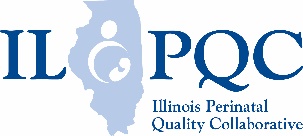 Was antihypertensive treatment administered in 60 minutes?YesNoIf antihypertensive treatment not administered in 60 minutes, why?Time to treatment was:30 minutes or less60 minutes or lessGreater than 60 minutesWhat went well?What could we do better?